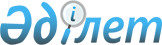 Об утверждении Положения о передаче права недропользования в залог
					
			Утративший силу
			
			
		
					Постановление Правительства Республики Казахстан от 10 апреля 1997 г. N 526. Утратило силу - постановлением Правительства РК от 27 мая 1998 г. N 484 ~P980484

     В целях реализации Указа Президента Республики Казахстан, имеющего силу Закона, от 27 января 1996 г. N 2828 U962828_ "О недрах и недропользовании" Правительство Республики Казахстан ПОСТАНОВЛЯЕТ: 

      Утвердить прилагаемое Положение о передаче права недропользования в залог. 

 

     Премьер-Министр  Республики Казахстан

                                            Утверждено                                   постановлением Правительства                                       Республики Казахстан                                    от 10 апреля 1997 г. N 526 



 

                               ПОЛОЖЕНИЕ 

              О ПЕРЕДАЧЕ ПРАВА НЕДРОПОЛЬЗОВАНИЯ В ЗАЛОГ 



 

                          I. ОБЩИЕ ПОЛОЖЕНИЯ 



 

      1. Настоящее Положение разработано в соответствии с Указом Президента Республики Казахстан, имеющим силу Закона, от 27 января 1996 г. N 2828 "О недрах и недропользовании" (далее - Указ "О недрах") и регламентирует общие условия и порядок передачи права недропользования в залог. 

      2. Определения и термины, употребляемые в настоящем Положении, имеют то же значение, какое им дано и в Указе "О недрах". 

      3. Для целей настоящего Положения применяются следующие определения и термины, которые означают: 

      залогодатель - физическое или юридическое лицо, государство и/или международная организация, передавшие в залог принадлежащие им права недропользования в Республике Казахстан; 

      залогодержатель - юридическое или физическое лицо, выдавшее кредит, обеспеченный правом недропользования; 

      передача права недропользования в залог - такой способ обеспечения обязательств залогодателя, в силу которого кредитор (залогодержатель) имеет право, в случае неисполнения должником обязательства, обеспеченного залогом права недропользования, получить удовлетворение из стоимости заложенного права недропользования преимущественно перед другими кредиторами залогодателя, за изъятиями, установленными законодательными актами Республики Казахстан; 

      договор залога - соглашение между залогодателем и залогодержателем о предоставлении права недропользования в залог; 

      доверенное лицо - физическое или юридическое лицо, имеющее доверенность от залогодержателя на реализацию заложенного права недропользования в случае нарушения обязательства, обеспеченного залогом; 

      уполномоченный орган - уполномоченный Правительством Республики Казахстан орган по использованию и охране недр. 

      4. Предметом залога является право недропользования. 

      5. Заложенное право недропользования остается во владении и пользовании залогодателя на весь период выполнения обязательств, обеспеченных залогом права недропользования, и далее, после выполнения обязательств залогодателя, обеспеченных залогом. 

      6. Полученный под залог права недропользования кредит должен быть использован залогодателем только на цели недропользования,предусмотренные лицензией.            II. ОФОРМЛЕНИЕ ЗАЛОГА ПРАВА НЕДРОПОЛЬЗОВАНИЯ     7. Для оформления залога права недропользования залогодательпредставляет потенциальному залогодержателю:     разрешение Лицензионного органа на передачу праванедропользования в залог;     документы, удостоверяющие право залогодателя нанедропользование:     или лицензия и контракт на разведку;     или лицензия и контракт на добычу;     или лицензия и контракт на строительство и эксплуатациюподземных сооружений, не связанных с добычей;     или совмещенные лицензия и контракт на разведку и добычу;     документы, удостоверяющие право залогодателя на землю впределах контрактной территории; 

       акт оценочной стоимости права недропользования, закладываемого в качестве залога права недропользования, выдаваемый Уполномоченным органом. 

      8. Передача права недропользования в залог производится на основании договора залога, заключенного между залогодержателем и залогодателем. 

      9. Договор залога подлежит обязательной регистрации в Уполномоченном органе. Право залога возникает с момента регистрации договора залога в Уполномоченном органе, с выдачей свидетельства о регистрации залога права недропользования (приложение). 

      10. При изменении основных условий договора залога (сумм залога, сторон договора, срока исполнения обязательства, обеспечиваемого залогом) производится перерегистрация указанного договора залога Уполномоченным органом в порядке, аналогичном регистрации, с выдачей нового свидетельства о регистрации залога права недропользования. 

      11. Залогодатель, исполнивший обязательства, обеспеченные залогом права недропользования, вправе потребовать аннулирования записи о залоге в реестре регистрации договоров залога. По требованию залогодателя залогодержатель обязан предоставить Уполномоченному органу необходимые для аннулирования записи документы и письменные заявления. При неисполнении или ненадлежащем исполнении залогодержателем этих обязанностей залогодатель вправе требовать возмещения причиненных ему убытков. 

      12. Перезалог права недропользования допускается, если он не запрещен предшествующими договорами залога. 



 

              III. ОБРАЩЕНИЕ ВЗЫСКАНИЯ НА ПРЕДМЕТ ЗАЛОГА 



 

      13. В случае неисполнения залогодателем своего обязательства, обеспеченного залогом права недропользования, залогодержатель вправе удовлетворить свои требования путем: 

      реализации права недропользования в судебном порядке; 

      реализации права недропользования во внесудебном порядке. 

      14. Реализация права недропользования в судебном порядке производится в соответствии с решением суда по иску залогодержателя. При этом продажа права недропользования, являющегося предметом залога, производится путем продажи с публичных торгов в порядке, установленном процессуальным законодательством. 

      15. Реализация права недропользования во внесудебном порядке в случаях, предусмотренных законодательными актами или договором залога, производится доверенным лицом путем проведения торгов. 

      16. Доверенное лицо организует торги в следующем порядке: 

      направляет уведомление залогодателю о невыполнении обязательств, с предварительной регистрацией данного уведомления в Уполномоченном органе; 

      при неудовлетворении требований, вытекающих из уведомления, но не ранее чем через 2 месяца с момента его отправки залогодателю, составляет уведомление о торгах на заложенное право недропользования, направляет его в Уполномоченный орган и вручает залогодателю; 

      официально публикует объявление о торгах в местной печати. 

      17. Условия торгов должны предусматривать начальную цену права недропользования и условия недропользования, предусмотренные в лицензии и контракте. 

      18. Намерение участвовать в торгах должно быть подтверждено заявкой, направленной в адрес доверенного лица не позднее даты, указанной в объявлении. 

      19. Заявка должна содержать: 

      анкетные данные о заявителе: наименование (имя) заявителя, его адрес, государственная принадлежность (юридических лиц), гражданство (для физических лиц); 

      данные о финансовых, юридических, управленческих и организационных возможностях заявителя. 

      Заявки принимаются к рассмотрению после уплаты заявителем установленного доверенным лицом взноса за участие в торгах. 

      20. Вопрос о допуске заявителя к участию в торгах решается доверенным лицом на основе изучения заявки. О принятии заявки к участию в торгах заявитель официально уведомляется. 

      21. Отказ в праве на участие в торгах может иметь место в случаях: 

      подачи заявок позже установленного условиями торгов срока; 

      непредоставления заявителем документально подтвержденных анкетных данных. 

      22. В торгах по реализации заложенного права недропользования имеют право принимать участие юридические и физические лица, в том числе иностранные, а также иностранные государства, международные организации, которые в соответствии с Указом "О недрах" могут быть недропользователями. 

      23. Залогодержатель обязан сообщить в письменной форме Уполномоченному органу результаты состоявшихся торгов и передать емувсе документы заявителя.     24. Победитель торгов в течение 1 (одного) месяца послепроведения торгов обязан предоставить в Уполномоченный органнеобходимые материалы для переоформления лицензии. Уполномоченныйорган после рассмотрения материалов вносит в Лицензионный органпредложение о проведении переговоров о выдаче лицензии победителюторгов.                       IV. ПРЕКРАЩЕНИЕ ЗАЛОГА     32. Залог прекращается в следующих случаях:     вследствие исполнения залогодателем обязательств, обеспеченныхзалогом права недропользования;     при других обстоятельствах, предусмотренных законодательнымиактами Республики Казахстан.                                            Приложение                        ГОСУДАРСТВЕННЫЙ ГЕРБ                        РЕСПУБЛИКИ КАЗАХСТАН                           СВИДЕТЕЛЬСТВО            О РЕГИСТРАЦИИ ЗАЛОГА ПРАВА НЕДРОПОЛЬЗОВАНИЯот "____" ____________                                      N ______Город (поселок, село) ______________________________________________1. Залогодатель (вещный поручитель)_________________________________           (Ф.И.О. или полное наименование юридического лица, адрес)2. Должник _________________________________________________________           (Ф.И.О. или полное наименование юридического лица, адрес)3. Залогодержатель__________________________________________________           (Ф.И.О. или полное наименование юридического лица, адрес)4. Договор залога права недропользования N ____ "___"_______19____г.5. Описание права недропользования _____________________________________________________________________________________________________6. Лицензия N_______от______________________________________________7. Контракт N_______от______________________________________________8. Сумма основного обязательства и процентов________________________9. Отметка и реквизиты других свидетельств на предмет залога праванедропользования  __________________________________________________10. Дата выдачи свидетельства о регистрации залога "___"_____19___г.____________________                             ___________________(Ф.И.О. должность)                                    (подпись)                           АЛМАТЫ 19___г.
					© 2012. РГП на ПХВ «Институт законодательства и правовой информации Республики Казахстан» Министерства юстиции Республики Казахстан
				